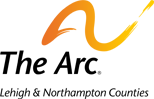 On May 11, 2023, the COVID-19 Public Health Emergency ended; and as a result, The Arc of Lehigh and Northampton Counties is changing our COVID-19 risk mitigation protocols.Effective Monday, May 22, 2023:Formal COVID-19 screening, and temperature checks will be discontinued for staff, visitors, and participants.SPARC group activities will resume in our facility.Mask use is optional for staff, visitors and participants who do not have COVID-19 symptoms.Mask use is required according to CDC recommendations following a confirmed COVID illness or exposure. The Arc will continue to keep a record of all staff and visitors who enter our building Please note:  If Arc staff or SPARC participants have COVID-19 symptoms, they are encouraged to test, stay home if they are sick, and wear a mask according to CDC guidelines. It is the responsibility of everyone to self-monitor and take action to prevent the transmission of all illnesses, including COVID-19. The following is a link to the CDC website which has been updated on 5/11/2023 with the end of the pandemic declaration: https://www.cdc.gov/coronavirus/2019-ncov/your-health/isolation.html Also, on this page you will find the COVID calculator should you need it for illness or exposure. If you have any questions or concerns regarding these changes, please call The Arc at 610-849-8076.